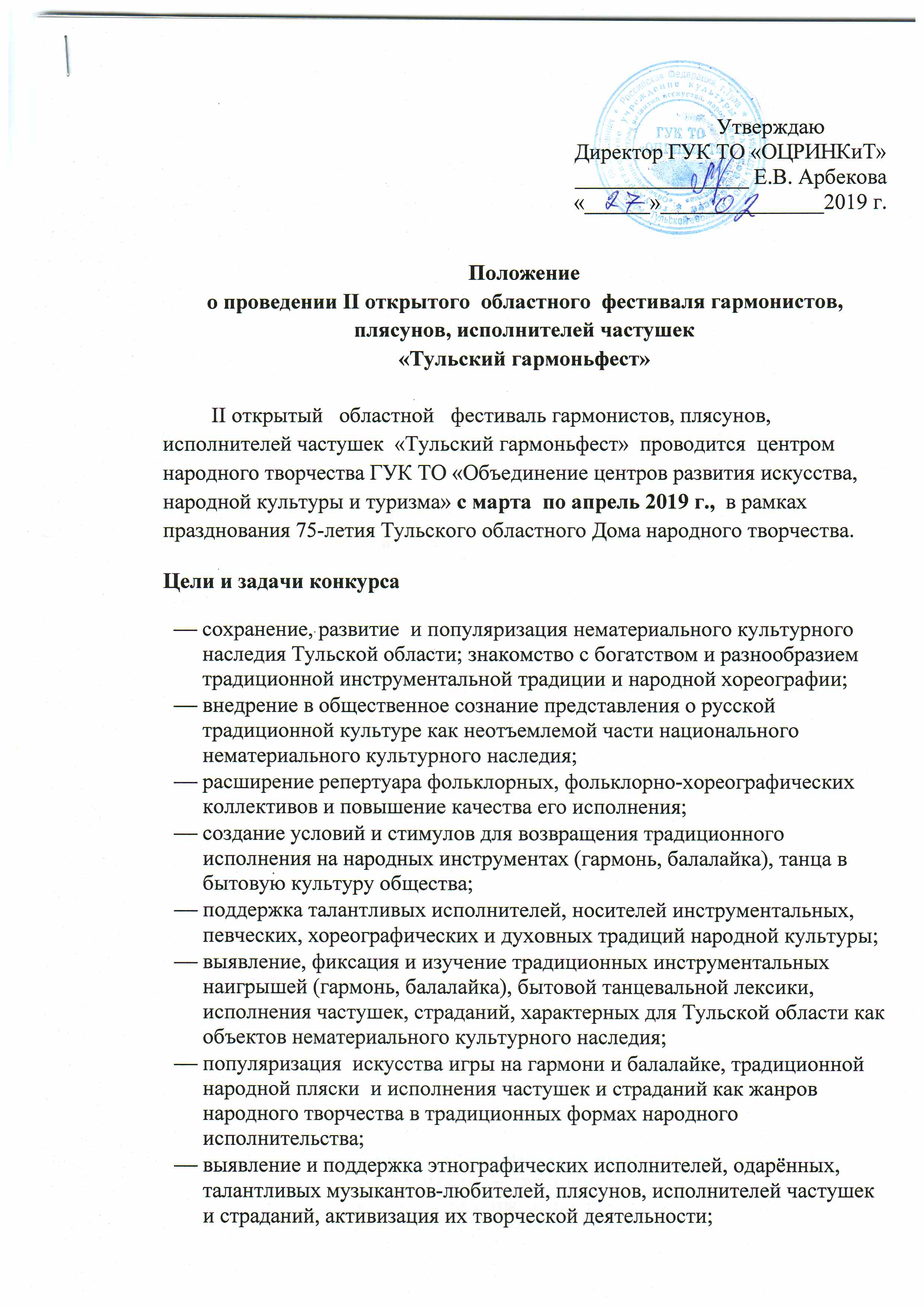 выявление новых талантливых исполнителей, собирателей и авторовчастушек;возможность общения и обмена опытом участников.Участники фестиваляУчастниками фестиваля, независимо от ведомственной  принадлежности, могут быть исполнители на народных инструментах (гармонь, балалайка, гусли), исполнители хореографического фольклора, фольклорные, хореографические и инструментальные коллективы, ориентированные на изучение, освоение и достоверное воссоздание народных традиций, сохраняющие этнографическую точность и стилевое своеобразие представляемых традиций. В обязательном порядке  участие  в областном фестивале творческих коллективов, имеющих звание «Народный (образцовый) самодеятельный коллектив (студия).Порядок и условия проведенияII открытый областной фестиваль  гармонистов,  плясунов, исполнителей частушек «Тульский гармоньфест» проводится с марта по апрель 2019 года в два тура.1 тур - март, районные (городские) фестивали.По итогам проведения 1тура в Центр народного творчества необходимо предоставить: заявку  на  участие во 2 туре фестиваля; видеозаписи с районных (городских) фестивалей (до 5 апреля 2019 г.); список участников (Ф.И.О. место проживания, контактная информация),  творческую характеристику  на участника 2 –ого тура фестиваля.Запрашиваемая информация необходима для рассмотрения экспертным советом и  включения  исполнителей в областную информационную базу. 2 тур – состоится в апреле 2019 г. на базе ГУК ТО «ОЦРИНКиТ.     Участников 2 тура областного фестиваля отбирает экспертный совет   (по предоставленным видеоматериалам).Выступления проводятся публично. Участники исполняют по 2 произведения, общий хронометраж которых не превышает 7 минут.В программе исполнителя – гармониста могут быть представлены традиционные наигрыши, обработка народных мелодий, выполненных с учетом народных приемов, импровизации и варьирования, оригинальные авторские сочинения, песни и частушки, произведения современных авторов. Особое внимание обращается на отражение в репертуаре местного фольклорного материала и местных исполнительских традиций. В программе исполнителя частушек могут звучать частушки "под язык", страдания, припевки в сопровождении народных  инструментов,  тематические частушки собственного сочинения, произведения шуточного характера.
При исполнении произведений местного репертуара желательно сохранить манеру исполнения, исполнительские приемы.В программе  исполнителя- плясуна: Сольная пляска: исполнители готовят пляску (пляски) в аутентичной, импровизационной манере под любой традиционный наигрыш (на усмотрение конкурсанта).  Во время пляски участник может исполнять частушки, припевки.Парная пляска:Два исполнителя / исполнительницы / исполнитель и исполнительница готовят пляску в аутентичной, импровизационной манере под любой традиционный наигрыш (на усмотрение участников).Во время пляски участники могут исполнять частушки, припевки.Выступление пары не должно превышать 7 минут.Парные танцы:Каждая пара должна подготовить и исполнить 2 парных танца на выбор (регионы бытования танцев могут быть различными): «Полечка»;«Краковяк»;«Светит месяц»;«Коробочка». Если у пары нет возможности продемонстрировать парный танец из предложенного списка, ей предоставляется возможность показать один иной бытовой парный танец на своё усмотрение.Подведение  итогов:участники областного фестиваля  награждаются дипломами и памятными сувенирами;по итогам II открытого областного фестиваля гармонистов, плясунов, исполнителей частушек  «Тульский гармоньфест»  уникальные исполнители, транслирующие локальные (местные) традиции и исполненные ими произведения, будут рекомендованы для внесения в областной каталог объектов нематериального культурного наследия Тульского области в раздел «Исполнительское искусство»;по рекомендации экспертного совета, самобытные исполнители будут рекомендованы для участия  в областных, межрегиональных и всероссийских мероприятиях.Расходы на питание и проезд участников фестиваля осуществляются за счет направляющей стороны. Заявки (в свободной форме) для участия направляются до 5 апреля 2019 г. на  электронный адрес: ocxt.ock@tularegion.orgСправки по телефонам: (8-4872)704-358 – художественный руководитель Успенская Ольга Анатольевна 
Тел./факс 704-355 